nr sprawy……………………………………		Racibórz, dnia……………………….WNIOSEKo przyznanie bonu zatrudnieniowego dla osoby bezrobotnej do 30 roku życiana podstawie art. 66 m ustawy z 20 kwietnia 2004 r. o promocji zatrudnienia i instytucjach rynku pracy Nazwisko.........................................................................Imię........................................................PESEL ............................................................................................................................................Adres zamieszkania .......................................................................................................................Adres do korespondencji ................................................................................................................Numer telefonu .................................................. 6. e-mail.............................................................podjęcia zatrudnienia przez okres co najmniej 18 miesięcy na podstawie umowy o pracę w pełnym wymiarze czasu pracy w przypadku pozytywnego rozpatrzenia wniosku i zawarcia umowy przez Powiatowy Urząd Pracy ze wskazanym pracodawcą,zwrotu do tut. Urzędu w terminie wskazanym w bonie od dnia jego otrzymania, wypełnionego przez pracodawcę bonu zatrudnieniowego pod rygorem utraty jego ważności..........................................................................(data i czytelny podpis Wnioskodawcy)świadomy/a odpowiedzialności karnej za złożenie fałszywego zeznania prawdziwości danych zawartych w niniejszym wniosku zaświadczam własnoręcznym podpisem,zapoznałem/am się z poniższymi zasadami dot. przyznania bonu zatrudnieniowego..........................................................................(data i czytelny podpis Wnioskodawcy)................................................................................................................................................................................................................................................................................................................................................................................................................................................................................................................................................................................................................................................................................................................................................................................................................................                                                                                           .........................................................................(data i czytelny podpis Wnioskodawcy)Bon zatrudnieniowy może być przyznany na wniosek bezrobotnego do 30 roku życia, na podstawie indywidualnego planu działania.Realizacja bonu następuje na podstawie umowy zawieranej z pracodawcą.Bon posiada termin ważności, który zostaje określony przez Powiatowy Urząd Pracy w Raciborzu.Bon zatrudnieniowy stanowi dla pracodawcy gwarancję refundacji części kosztów wynagrodzenia                     i składek na ubezpieczenia społeczne w związku z zatrudnieniem osoby bezrobotnej, której powiatowy urząd pracy przyzna przedmiotowy bon. Starosta refunduje pracodawcy część kosztów wynagrodzenia                 i składek na ubezpieczenie społeczne, przez okres 12 miesięcy, w wysokości zasiłku, o których mowa w art. 72 ust.1 pkt 1 ustawy o promocji zatrudnienia i instytucjach rynku pracy.                                          Pracodawca w ramach bonu zatrudnieniowego jest obowiązany do zatrudnienia bezrobotnego przez okres 18 miesięcy.Umowa na podstawie  art. 66m ustawy z dnia 20 kwietnia 2004 r. o promocji zatrudnienia i instytucjach rynku pracy może zostać zawarta jeśli pracodawca spełni warunki konieczne do otrzymania pomocy de minimis i spełni warunki ujęte w definicji pracodawcy (oznacza to jednostkę organizacyjną, chociażby nie posiadała osobowości prawnej, a także osobę fizyczną jeżeli zatrudniają one co najmniej jednego pracownika).OPINIA DORADCY KLIENTAw zakresie zgodności wnioskowanego wsparcia z ustaleniami założonymi w Indywidualnym Planie Działania (IPD)……………………………………………………………………………………………………………………………………………………………………………………………………………………………………………………………………………………………………………………………………………………………………………………………………………………………………………………………………………………………………………………                                                                                                                   ……………………………………………….                                                                                                                                (data i podpis doradcy klienta)  2.  KOMISJA OPINIUJĄCA WNIOSKI:	Komisja w dniu ..................... opiniuje pozytywnie/negatywnie* wniosek o przyznanie bonu zatrudnieniowego.Komisja stwierdza, że osoba bezrobotna spełnia/nie spełnia* warunki(ów) wymagane(ych) do otrzymania bonu zatrudnieniowego.Podpisy członków Komisji:   …………………………………….            ………………………………….              ………………………………..          przewodnicząca komisji                                  członek komisji                                          członek komisjiDECYZJA DYREKTORA POWIATOWEGO URZĘDU PRACY:Po rozpatrzeniu wniosku wyrażam/nie wyrażam* zgody na przyznanie wnioskodawcy bonu zatrudnieniowego. 	                                                                                                                                     ……………………………………………………							                      (data i podpis Dyrektora Urzędu)POTWIERDZENIE ODBIORU BONU ZATRUDNIENIOWEGO:W dniu …………………………. wydano bon zatrudnieniowy	Panu/Pani………………………………………………………. 
Nr ewidencyjny ……………………….… ważny od ………………… do ……………………																						      ……………………………………………………						                   (data i podpis pracownika PUP wydającego bon)     Potwierdzam odbiór bonu zatrudnieniowego……………………………………………………….							         
                 (data i czytelny podpis osoby bezrobotnej)      UWAGA!ZŁOŻENIE WNIOSKU NIE JEST RÓWNOZNACZNE Z PRZYZNANIEM BONU ZATRUDNIENIOWEGO.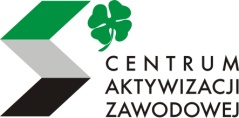 Powiatowy Urząd PracyCentrum Aktywizacji Zawodowej 47 – 400 Racibórz, ul. Klasztorna 6  tel.:+48 32 415 45 50   faks: +48 32 414 04 98 e-mail: kara@praca.gov.pl  sekretariat@pup-raciborz.pl https://raciborz.praca.gov.pl  https://bip.pup-raciborz.pl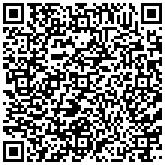 DANE WNIOSKODAWCYZOBOWIĄZUJĘ SIĘ DO:OŚWIADCZAM, ŻE:UZASADNIENIE CELOWOŚCI PRZYZNANIA BONU ZATRUDNIENIOWEGO:ZASADY PRZYZNANIA BONU ZATRUDNIENIOWEGOADNOTACJE POWIATOWEGO URZĘDU PRACY W RACIBORZU